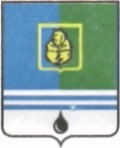 					РЕШЕНИЕДУМЫ ГОРОДА КОГАЛЫМАХанты-Мансийского автономного округа - ЮгрыОт «23» декабря 2020 г.							№494-ГД Об одобрении предложений о внесении изменений в муниципальную программу «Развитие жилищной сферы в городе Когалыме»В соответствии со статьёй 179 Бюджетного кодекса Российской Федерации, Уставом города Когалым, решением Думы города Когалыма                от 23.04.2015 №537-ГД «О порядке рассмотрения Думой города Когалыма проектов муниципальных программ и предложений о внесении изменений в муниципальные программы», рассмотрев предложения о внесении изменений в муниципальную программу «Развитие жилищной сферы в городе Когалыме», утвержденную постановлением Администрации города Когалыма                                       от 15.10.2013 №2931, Дума города Когалыма РЕШИЛА:Одобрить предложения о внесении изменений в муниципальную программу «Развитие жилищной сферы в городе Когалыме» согласно приложению, к настоящему решению.Опубликовать настоящее решение и приложение к нему в газете «Когалымский вестник».Приложениек решению Думы города Когалымаот 23.12.2020 № 494-ГДПредложения о внесении изменений в муниципальную программу «Развитие жилищной сферы в городе Когалыме»Паспортмуниципальной программы города Когалыма«Развитие жилищной сферы в городе Когалыме»  (далее – муниципальная программа) Механизм реализации мероприятий муниципальной программы.Механизм реализации муниципальной программы включает разработку и принятие нормативных правовых актов Администрации города Когалыма, необходимых для ее выполнения, ежегодное уточнение перечня программных мероприятий на очередной финансовый год и плановый период с уточнением затрат по ним в соответствии с мониторингом фактически достигнутых целевых показателей реализации муниципальной программы, связанных с изменениями внешней среды, с учетом результатов, проводимых в городе Когалыме социологических исследований, информирование общественности о ходе и результатах ее реализации, финансировании программных мероприятий. Реализация муниципальной программы осуществляется за счет средств местного бюджета, субсидий из бюджета Ханты-Мансийского автономного округа - Югры, федерального бюджета на софинансирование отдельных программных мероприятий, которые регламентируется постановлением Правительства Ханты-Мансийского автономного округа – Югры от 05.10.2018 №346-п «О государственной программе Ханты-Мансийского автономного округа - Югры «Развитие жилищной сферы»», а также в рамках соглашений с Публичным акционерным обществом «Нефтяная компания «ЛУКОЙЛ» и иными привлечёнными средствами. Муниципальное образование Ханты-Мансийского автономного округа – Югры городской округ город Когалым заключает с Департаментом строительства Ханты-Мансийского автономного округа - Югры соглашение о предоставлении субсидии.Указанным соглашением предусматриваются следующие условия: размер предоставляемой субсидии за счет средств бюджета автономного округа и средств местного бюджета; цель, условия предоставления и расходования субсидии; сроки перечисления субсидии; целевые показатели результативности предоставления субсидии; порядок и сроки предоставления документов для перечисления субсидии, отчетов о реализации соглашения; обязательства муниципальных образований по обеспечению приемки приобретаемых жилых помещений в целях реализации Порядка с участием комиссий, создаваемых в соответствии с частью 6 статьи 94 Федерального закона от 05.04.2013 №44-ФЗ «О контрактной системе в сфере закупок товаров, работ и услуг для обеспечения государственных и муниципальных нужд», с включением в состав комиссий представителей общественности.Форму соглашения утверждает Департамент финансов Ханты-Мансийского автономного округа-Югры.Ответственный исполнитель муниципальной программы - отдел архитектуры и градостроительства Администрации города Когалыма: – осуществляет текущее управление реализацией муниципальной программы, - разрабатывает в пределах своих полномочий проекты муниципальных нормативных правовых актов города Когалыма, необходимых для выполнения муниципальной программы;- осуществляет координацию деятельности соисполнителей по реализации программных мероприятий;- формирует сводный перечень предложений соисполнителей по выделению дополнительных средств на мероприятия муниципальной программы, включению новых мероприятий в муниципальную программу с обоснованием необходимости реализации мероприятий, с указанием предлагаемых направлений, объёмов и источников финансирования муниципальной программы;- разрабатывает и утверждает комплексный план (сетевой график) по реализации муниципальной программы.Соисполнители мероприятий муниципальной программы:- управление по жилищной политике Администрации города Когалыма;- комитет по управлению муниципальным имуществом Администрации города Когалыма;- Муниципальное казённое учреждение «Управление капитального строительства города Когалыма»; - Муниципальное казенное учреждение «Управление жилищно-коммунального хозяйства города Когалыма»;-Муниципальное казённое учреждение «Управление обеспечения деятельности органов местного самоуправления».Соисполнители муниципальной программы предоставляют отчёт ответственному исполнителю муниципальной программы в форме:- анализа достижения показателей, характеризующих результаты муниципальной программы, с обязательным указанием фактического значения показателя, за каждый месяц;- исполнения мероприятий, соисполнителями которых являются. Должностные лица ответственного исполнителя муниципальной программы, соисполнители муниципальной программы в пределах своей компетенции несут ответственность за реализацию мероприятий и достижение показателей.Мониторинг мероприятий муниципальной программы представляет собой, процесс сбора и анализа данных с целью измерения достижений, полученных в ходе реализации муниципальной программы, по сравнению с утвержденными результатами. Информация, полученная в ходе мониторинга, может быть использована для определения – насколько удалось выполнить поставленные задачи, а также может помочь внести необходимые корректировки в муниципальную программу с целью обеспечения соблюдения поставленных целей. Оценка хода исполнения мероприятий муниципальной программы основана на мониторинге ожидаемых непосредственных и конечных результатов ее реализации как сопоставления фактически достигнутых, так и целевых значений показателей. В соответствии с данными мониторинга по фактически достигнутым результатам реализации в муниципальную программу могут быть внесены корректировки. Целевые значения показателей муниципальной программы отражены в таблице1.При подготовке отчетов о ходе реализации муниципальной программы ответственный исполнитель и соисполнители руководствуются разделом 5 «Реализация муниципальной программы и контроль за ее реализацией» Порядка принятия решения о разработке муниципальных программ города Когалыма, их формирования, утверждения и реализации, утвержденным постановлением Администрации города Когалыма от 23.08.2018 №1912.Исполнителем Подпрограммы 1 «Содействие развитию жилищного строительства» является отдел архитектуры и градостроительства Администрации города Когалыма, который осуществляет корректировку схемы территориального планирования города Когалыма, подготовку документации по планировке территории для размещения объектов капитального строительства города, наполнение градостроительной документацией ИСОГД и модернизацию системы для интеграции её в территориальную окружную систему.Мероприятие 1.2 «Проектирование и строительство систем инженерной инфраструктуры в целях обеспечения инженерной подготовки земельных участков, предназначенных для жилищного строительства».Соисполнителем вышеуказанного мероприятия является Муниципальное казённое учреждение «Управление капитального строительства города Когалыма».К системе инженерной инфраструктуры относятся линии водопровода, канализации (в том числе ливневой), линии электропередач (за исключением электроосвещения), линии теплоснабжения, газопроводы, объекты газоснабжения и газораспределительные пункты, тепловые и электрические распределительные пункты, трансформаторные подстанции, канализационно-насосные станции, котельные, а также внутриквартальные проезды.Реализация данного мероприятия осуществляется за счет средств бюджета города Когалыма, средств бюджета Ханты-Мансийского автономного округа - Югры.В целях получения субсидии автономного округа на софинансирование вышеуказанного основного мероприятия муниципальной программы, муниципальное образование город Когалым заключает с Департаментом строительства Ханты-Мансийского автономного округа - Югры соглашение о предоставлении субсидии.Объём финансирования мероприятия за счёт средств бюджета Ханты-Мансийского автономного округа - Югры и средств бюджета муниципального образования город Когалым на 2021-2025 годы устанавливается в соотношении 91 процента и 9 процентов.Мероприятием 1.3 «Приобретение жилья в целях реализации полномочий органов местного самоуправления в сфере жилищных отношений» и Мероприятием 1.4 «Региональный проект «Обеспечение устойчивого сокращения непригодного для проживания жилищного фонда» предусмотрено приобретение жилья в целях переселения граждан из жилых помещений, признанных аварийными, на обеспечение жильем граждан, состоящих на учете для его получения на условиях социального найма, формирования маневренного жилищного фонда. Реализация мероприятий осуществляется на достижение целевого показателя «Общее количество квадратных метров расселенного непригодного жилищного фонда» портфеля проекта «Жилье и городская среда» представленного в таблице 5.Реализация муниципальной программы предусматривает обеспечение мерой государственной поддержки Ханты-Мансийского автономного округа - Югры от 05.10.2018 №346-п «О государственной программе Ханты-Мансийского автономного округа – Югры «Развитие жилищной сферы» в виде субсидий бюджету муниципального образования город Когалым.Жилые помещения приобретаются у застройщиков и у лиц, не являющихся застройщиками в многоквартирных домах, введенных в эксплуатацию не ранее 5 лет, предшествующих текущему году, а также в жилых домах, указанных в пункте 2 части 2 статьи 49 Градостроительного кодекса Российской Федерации, в строящихся многоквартирных домах или в многоквартирных домах, в которых жилые помещения будут созданы в будущем.Объём финансирования мероприятия за счёт средств бюджета Ханты-Мансийского автономного округа - Югры и средств бюджета муниципального образования город Когалым устанавливается в соотношении 91 процента и 9 процентов соответственно.Ежегодный объем финансирования бюджета муниципального образования город Когалым должен соответствовать данному соотношению к передаваемым средствам бюджета Ханты-Мансийского автономного округа - Югры. При этом муниципальное образование город Когалым вправе увеличивать объем финансирования за счет собственных средств.При приобретении жилых помещений в многоквартирных домах, в которых жилые помещения будут созданы в будущем, оплата по муниципальным контрактам, заключенным в соответствии с действующим законодательством Российской Федерации, производится в 2 (два) этапа: этап 1 – аванс в размере 80 процентов от цены контракта на основании предоставления застройщиком (поставщиком) заключения о не менее 70 процентной готовности многоквартирного жилого дома, в состав которого входит приобретаемая квартира; этап 2 – окончательный расчет в размере 20 процентов от цены контракта на основании подписанного сторонами акта приёма исполненных обязательств, акта приёма-передачи жилого помещения, выписки из Единого государственного реестра недвижимости об основных характеристиках и зарегистрированных правах на объект недвижимости, подтверждающей государственную регистрацию права собственности поставщика.Строительная готовность соответствующего дома подтверждается отделом архитектуры и градостроительства Администрации города Когалыма, выдавшим разрешение на строительство.Приобретение жилых помещений осуществляется по цене, не превышающей норматив средней рыночной стоимости 1 кв. м общей площади жилого помещения, установленный для муниципального образования город Когалым Региональной службой по тарифам Ханты-Мансийского автономного округа – Югры на дату размещения заказа на их приобретение.Исполнителями Подпрограммы 2 «Обеспечение мерами финансовой поддержки по улучшению жилищных условий отдельных категорий граждан» является отдел архитектуры и градостроительства Администрации города Когалыма совместно с Управлением по жилищной политике Администрации города Когалыма.Мероприятие 2.1 «Обеспечение жильем молодых семей» государственной программы Российской Федерации «Обеспечение доступным и комфортным жильем и коммунальными услугами граждан Российской Федерации», а также особенности оказания государственной поддержки молодым семьям, определяются Порядком реализации мероприятия «Обеспечение жильем молодых семей» государственной программы Российской Федерации «Обеспечение доступным и комфортным жильем и коммунальными услугами граждан Российской Федерации» в рамках постановления Правительства Ханты-Мансийского автономного округа - Югры от 05.10.2018 №346-п «Развитие жилищной сферы». Мероприятие 2.2 «Улучшение жилищных условий ветеранов Великой Отечественной войны, ветеранов боевых действий, инвалидов и семей, имеющих детей-инвалидов, вставших на учёт в качестве нуждающихся в жилых помещениях до 01.01.2005» предусмотрена в соответствии с Указом Президента Российской Федерации от 07.05.2008 №714 «Об обеспечении жильем ветеранов Великой Отечественной войны 1941 – 1945 годов», в соответствии с постановлением Правительства Ханты-Мансийского автономного округа – Югры от 10.10.2006 №237-п «Об утверждении Положения о порядке и условиях предоставления субсидий за счёт субвенций из федерального бюджета отдельным категориям граждан на территории Ханты-Мансийского автономного округа – Югры для приобретения жилых помещений в собственность».Мероприятие 2.3. «Реализация полномочий по обеспечению жилыми помещениями отдельных категорий граждан» предусмотрена в соответствии Законом Ханты-Мансийского автономного округа - Югры от 31.03.2009                №36-оз «О наделении органов местного самоуправления муниципальных образований Ханты-Мансийского автономного округа - Югры отдельными государственными полномочиями для обеспечения жилыми помещениями отдельных категорий граждан, определенных федеральным законодательством».Реализация мероприятий муниципальной программы осуществляется с использованием бережливых технологий бережливого производства путем повышения прозрачности и открытости деятельности исполнителя (соисполнителей) муниципальной программы, устранения административных барьеров, уменьшение временных потерь, снижение излишней бюрократической нагрузки на получателей муниципальных услуг.Применение инструментов бережливого производства позволит освоить и применить элементы формирования культуры бережливости, повысить производительность труда, улучшить эффективность управленческих процессов, в том числе внедрить инструменты «бережливого офиса» (оптимизацию рабочего пространства, минимизацию бумажного документооборота посредством автоматизации процессов, ликвидацию дублирующих функций).Применение проектного управления, которое, в свою очередь, обеспечивает своевременное достижение запланированных результатов, повышает эффективность использования ресурсов, обеспечивает прозрачность, обоснованность и своевременность принимаемых решений, повышает эффективность внутриведомственного и межведомственного взаимодействия.______________________Таблица 1Целевые показатели муниципальной программы<1>Увеличение объема жилищного строительства, млн. кв. метров, определяется на основании статистических данных органа государственной статистики (формы федерального статистического наблюдения: №С-1 «Сведения о вводе в эксплуатацию зданий и сооружений», № - ИЖС (срочная) «Сведения о построенных населением жилых домах», №1-ИЖС «Сведения о построенных населением жилых домах»).<2>Общая площадь жилых помещений, приходящихся в среднем на 1 жителя, определяется отношением объёмов жилищного фонда к численности населения. <3>Количество участников, получивших меры финансовой поддержки для улучшения жилищных условий, определяется как общее количество участников, получивших меры финансовой поддержки для улучшения жилищных условий за отчётный период.		<4>Количество семей, состоящих на учёте в качестве нуждающихся в жилых помещениях, предоставляемых по договорам социального найма из муниципального жилищного фонда города Когалыма, определяется как общее количество семей, состоящих на учёте в Администрации города Когалыма. <5>Предоставление семьям жилых помещений по договорам социального найма в связи с подходом очередности, определяется как суммарное количество семей, получивших жилье.<6>Доля населения, получившего жилые помещения и улучшившего жилищные условия в отчётном году, в общей численности населения, состоящего на учёте в качестве нуждающегося в жилых помещениях, определяется один раз в год как соотношение общего количества семей, улучшивших жилищные условия, за соответствующий календарный год к общему числу семей, состоящих на учёте в Администрации города Когалыма в качестве нуждающихся.<7>Переселение семей из непригодного для проживания и аварийного жилищного фонда, определяется путём суммирования количества переселенных семей за соответствующих календарный год. <8>.Количество квадратных метров расселенного непригодного жилищного фонда. <9>Формирование маневренного муниципального жилищного фонда, определяется путём суммирования жилых помещений за соответствующих календарный год (формируется в случае необходимости).Примечание: * при наличии финансирования показатели будут уточняться; ** список граждан, состоящих на учете в качестве нуждающихся в жилых помещениях, предоставляемых по договорам социального найма и муниципального жилищного фонда города Когалыма утверждается ежегодно по состоянию на 1 апреля текущего года.Таблица 2Распределение финансовых ресурсов муниципальной программыТаблица 3Направление мероприятий муниципальной программыТаблица 5Мероприятия, реализуемые на принципах проектного управления, направленные в том числе на достижение национальных целейразвития Российской Федерации Таблица 7 Перечень объектов капитального строительства (заполняется при планировании объектов капитального строительства)Таблица 8План мероприятий, направленный на достижение значений (уровней) показателей оценки эффективности деятельности исполнительных органов государственной власти Ханты-Мансийского автономного округа - Югры на 2019-2024 годы в городе Когалыме ПредседательГлаваДумы города Когалымагорода Когалыма_____________ А.Ю.Говорищева_____________ Н.Н.ПальчиковНаименование муниципальнойпрограммыРазвитие жилищной сферы в городе КогалымеДата утверждения муниципальной программы (наименование и номер соответствующего нормативного акта)Постановление Администрации города Когалыма от 15.10.2013 №2931 Об утверждении муниципальной программы «Обеспечение доступным и комфортным жильем жителей города Когалыма на 2014-2016 годы»Ответственный исполнитель муниципальной программы Отдел архитектуры и градостроительства Администрации города КогалымаСоисполнители муниципальной программы - Муниципальное казённое учреждение «Управление капитального строительства города Когалыма»;- Управление по жилищной политике Администрации города Когалыма;- Комитет по управлению муниципальным имуществом Администрации города Когалыма;- Муниципальное казённое учреждение «Управление обеспечения деятельности органов местного самоуправления»;- Муниципальное казенное учреждение «Управление жилищно-коммунального хозяйства города Когалыма».Цель муниципальной программыСоздание условий для развития жилищного строительства и обеспечение жильем отдельных категорий гражданЗадачи муниципальной программы1.Развитие градостроительного регулирования в сфере жилищного строительства.2.Строительство жилья и объектов инженерной инфраструктуры территорий, предназначенных для жилищного строительства.3.Оказание мер государственной поддержки на приобретение жилых помещений отдельным категориям граждан.4.Обеспечение условий для выполнения функций, возложенных на структурные подразделения Администрации города Когалыма и казенные учреждения города Когалыма.Перечень подпрограмм или основных мероприятийПодпрограмма 1. «Содействие развитию жилищного строительства»;Подпрограмма 2. «Обеспечение мерами финансовой поддержки по улучшению жилищных условий отдельных категорий граждан»;Подпрограмма 3. «Организационное обеспечение деятельности структурных подразделений Администрации города Когалыма и казённых учреждений города Когалыма».Наименование портфеля проектов, проекта, направленных в том числе на реализацию в Ханты-Мансийском автономном округе – Югре (далее автономный округ) национальных и федеральных проектов (программ) Российской Федерации участие, в котором принимает город КогалымПортфель проектов «Жилье и городская среда».Региональный проект «Жилье», Региональный проект «Обеспечение устойчивого сокращения непригодного для проживания жилищного фонда».Целевые показатели муниципальной программы 1. Увеличение объема жилищного строительства, с 0,0075 до 0,021 млн.кв.м.2. Общая площадь жилых помещений, приходящихся в среднем на 1 жителя 15,6 кв.м. к концу реализации муниципальной программы.3. Количество участников, получивших меры финансовой поддержки для улучшения жилищных условий не менее 4 чел.4. Количество семей, состоящих на учёте в качестве нуждающихся в жилых помещениях, предоставляемых по договорам социального найма из муниципального жилищного фонда города Когалыма, к концу реализации муниципальной программы 1475 семей.5. Предоставление семьям жилых помещений по договорам социального найма в связи с подходом очередности, не менее 1 помещения в год.6. Увеличение доли населения, получившего жилые помещения и улучшившего жилищные условия в отчётном году, в общей численности населения, состоящего на учёте в качестве нуждающегося в жилых помещениях, с 0,3-2,45 %.7. Количество семей, расселенных из непригодного для проживания и аварийного жилищного фонда, за весь период реализации муниципальной программы 160 ед.8. Общее количество квадратных метров расселенного непригодного жилищного фонда, 0,023 млн. кв.м. 9. Формирование маневренного муниципального жилищного фонда, формирование в случае необходимости шт.Сроки реализации муниципальной программы2021 - 2025 годы Параметры финансового обеспечения муниципальной программыОбъем налоговых расходов города Когалыма (с расшифровкой по годам реализации муниципальной программы) -№
показателяНаименование целевых показателейЗначение базового показателя на начало реализации муниципальной программыЗначение показателя по годам  Значение показателя по годам  Значение показателя по годам  Значение показателя по годам  Значение показателя по годам  Целевое значение показателя на момент окончания реализации муниципальной программы№
показателяНаименование целевых показателейЗначение базового показателя на начало реализации муниципальной программы20212022202320242025Целевое значение показателя на момент окончания реализации муниципальной программы12345678101Увеличение объема жилищного строительства, млн. кв. метров <1>0,00750,01610,01800,01950,02100,02100,0212Общая площадь жилых помещений, приходящихся в среднем на 1 жителя, кв.м. <2>15,815,615,615,615,615,615,63Количество участников, получивших меры финансовой поддержки для улучшения жилищных условий, чел. <3>54*4*4*4*4*4*4Количество семей, состоящих на учёте в качестве нуждающихся в жилых помещениях, предоставляемых по договорам социального найма из муниципального жилищного фонда города Когалыма, количество семей. <4>13531479**1478**1477**1476**1475**1475**5Предоставление семьям жилых помещений по договорам социального найма в связи с подходом очерёдности, шт. <5>21*1*1*1*1*1*6Доля населения, получившего жилые помещения и улучшившего жилищные условия в отчётном году, в общей численности населения, состоящего на учёте в качестве нуждающегося в жилых помещениях, %.<6>0,32,45*2,45*2,45*2,45*2,45*2,45*7Переселение семей из непригодного для проживания и аварийного жилищного фонда, ед.<7> 6832*32*32*32*32*160*8Общее количество квадратных метров расселенного непригодного жилищного фонда, в млн. кв.м.8<8>0,0030,0050,0050,0040,0040,0050,0239Формирование маневренного муниципального жилищного фонда, шт. <9>421*1*1*1*1*1*Номер основного
мероприятияОсновные мероприятия муниципальной программы (их связь с целевыми показателями муниципальной программы)Ответственный исполнитель/соисполнитель, учреждение, организацияИсточники финансированияФинансовые затраты на реализацию, 
тыс. рублейФинансовые затраты на реализацию, 
тыс. рублейФинансовые затраты на реализацию, 
тыс. рублейФинансовые затраты на реализацию, 
тыс. рублейФинансовые затраты на реализацию, 
тыс. рублейФинансовые затраты на реализацию, 
тыс. рублейНомер основного
мероприятияОсновные мероприятия муниципальной программы (их связь с целевыми показателями муниципальной программы)Ответственный исполнитель/соисполнитель, учреждение, организацияИсточники финансированиявсегоНомер основного
мероприятияОсновные мероприятия муниципальной программы (их связь с целевыми показателями муниципальной программы)Ответственный исполнитель/соисполнитель, учреждение, организацияИсточники финансированиявсего2021 год2022 год2023 год2024 год2025 год12345678910Цель: Создание условий для развития жилищного строительства и обеспечение жильем отдельных категорий гражданЦель: Создание условий для развития жилищного строительства и обеспечение жильем отдельных категорий гражданЦель: Создание условий для развития жилищного строительства и обеспечение жильем отдельных категорий гражданЦель: Создание условий для развития жилищного строительства и обеспечение жильем отдельных категорий гражданЦель: Создание условий для развития жилищного строительства и обеспечение жильем отдельных категорий гражданЦель: Создание условий для развития жилищного строительства и обеспечение жильем отдельных категорий гражданЦель: Создание условий для развития жилищного строительства и обеспечение жильем отдельных категорий гражданЦель: Создание условий для развития жилищного строительства и обеспечение жильем отдельных категорий гражданЦель: Создание условий для развития жилищного строительства и обеспечение жильем отдельных категорий гражданЦель: Создание условий для развития жилищного строительства и обеспечение жильем отдельных категорий гражданЗадачи: 1. Развитие градостроительного регулирования в сфере жилищного строительства2.Строительство жилья и объектов инженерной инфраструктуры территорий, предназначенных для жилищного строительстваЗадачи: 1. Развитие градостроительного регулирования в сфере жилищного строительства2.Строительство жилья и объектов инженерной инфраструктуры территорий, предназначенных для жилищного строительстваЗадачи: 1. Развитие градостроительного регулирования в сфере жилищного строительства2.Строительство жилья и объектов инженерной инфраструктуры территорий, предназначенных для жилищного строительстваЗадачи: 1. Развитие градостроительного регулирования в сфере жилищного строительства2.Строительство жилья и объектов инженерной инфраструктуры территорий, предназначенных для жилищного строительстваЗадачи: 1. Развитие градостроительного регулирования в сфере жилищного строительства2.Строительство жилья и объектов инженерной инфраструктуры территорий, предназначенных для жилищного строительстваЗадачи: 1. Развитие градостроительного регулирования в сфере жилищного строительства2.Строительство жилья и объектов инженерной инфраструктуры территорий, предназначенных для жилищного строительстваЗадачи: 1. Развитие градостроительного регулирования в сфере жилищного строительства2.Строительство жилья и объектов инженерной инфраструктуры территорий, предназначенных для жилищного строительстваЗадачи: 1. Развитие градостроительного регулирования в сфере жилищного строительства2.Строительство жилья и объектов инженерной инфраструктуры территорий, предназначенных для жилищного строительстваЗадачи: 1. Развитие градостроительного регулирования в сфере жилищного строительства2.Строительство жилья и объектов инженерной инфраструктуры территорий, предназначенных для жилищного строительстваЗадачи: 1. Развитие градостроительного регулирования в сфере жилищного строительства2.Строительство жилья и объектов инженерной инфраструктуры территорий, предназначенных для жилищного строительстваПодпрограмма 1 «Содействие развитию жилищного строительства»Подпрограмма 1 «Содействие развитию жилищного строительства»Подпрограмма 1 «Содействие развитию жилищного строительства»Подпрограмма 1 «Содействие развитию жилищного строительства»Подпрограмма 1 «Содействие развитию жилищного строительства»Подпрограмма 1 «Содействие развитию жилищного строительства»Подпрограмма 1 «Содействие развитию жилищного строительства»Подпрограмма 1 «Содействие развитию жилищного строительства»Подпрограмма 1 «Содействие развитию жилищного строительства»Подпрограмма 1 «Содействие развитию жилищного строительства»1.1.Реализация полномочий в области градостроительной деятельности (1,2)всего4 396,000,001 099,001 099,001 099,001 099,001.1.Реализация полномочий в области градостроительной деятельности (1,2)федеральный бюджет0,000,000,000,000,000,001.1.Реализация полномочий в области градостроительной деятельности (1,2)бюджет ХМАО – Югры4 000,000,001 000,001 000,001 000,001 000,001.1.Реализация полномочий в области градостроительной деятельности (1,2)бюджет города Когалыма396,000,0099,0099,0099,0099,001.1.Реализация полномочий в области градостроительной деятельности (1,2)иные внебюджетные0,000,000,000,000,000,001.1.1.Разработка и внесение изменений в градостроительную документацию города Когалыма (1,2)ОАиГвсего4 396,000,001 099,001 099,001 099,001 099,001.1.1.Разработка и внесение изменений в градостроительную документацию города Когалыма (1,2)ОАиГфедеральный бюджет0,000,000,000,000,000,001.1.1.Разработка и внесение изменений в градостроительную документацию города Когалыма (1,2)ОАиГбюджет ХМАО – Югры4 000,000,001 000,001 000,001 000,001 000,001.1.1.Разработка и внесение изменений в градостроительную документацию города Когалыма (1,2)ОАиГбюджет города Когалыма396,000,0099,0099,0099,0099,001.1.1.Разработка и внесение изменений в градостроительную документацию города Когалыма (1,2)ОАиГиные внебюджетные источни0,000,000,000,000,000,001.2.Проектирование и строительство систем инженерной инфраструктуры в целях обеспечения инженерной подготовки земельных участков, предназначенных для жилищного строительства (1)ОАиГ/МУ «УКС г. Когалыма»всего55 496,7055 496,700,000,000,000,001.2.Проектирование и строительство систем инженерной инфраструктуры в целях обеспечения инженерной подготовки земельных участков, предназначенных для жилищного строительства (1)ОАиГ/МУ «УКС г. Когалыма»федеральный бюджет0,000,000,000,000,000,001.2.Проектирование и строительство систем инженерной инфраструктуры в целях обеспечения инженерной подготовки земельных участков, предназначенных для жилищного строительства (1)ОАиГ/МУ «УКС г. Когалыма»бюджет ХМАО – Югры43 093,3043 093,300,000,000,000,001.2.Проектирование и строительство систем инженерной инфраструктуры в целях обеспечения инженерной подготовки земельных участков, предназначенных для жилищного строительства (1)ОАиГ/МУ «УКС г. Когалыма»бюджет города Когалыма12 403,4012 403,400,000,000,000,001.2.Проектирование и строительство систем инженерной инфраструктуры в целях обеспечения инженерной подготовки земельных участков, предназначенных для жилищного строительства (1)ОАиГ/МУ «УКС г. Когалыма»иные внебюджетные источники0,000,000,000,000,000,001.2.1.Магистральные и внутриквартальные инженерные сети застройки жилыми домами поселка Пионерный города Когалыма (1)ОАиГ/МУ «УКС г. Когалыма»всего47 355,3047 355,300,000,000,000,001.2.1.Магистральные и внутриквартальные инженерные сети застройки жилыми домами поселка Пионерный города Когалыма (1)ОАиГ/МУ «УКС г. Когалыма»федеральный бюджет0,000,000,000,000,000,001.2.1.Магистральные и внутриквартальные инженерные сети застройки жилыми домами поселка Пионерный города Когалыма (1)ОАиГ/МУ «УКС г. Когалыма»бюджет ХМАО – Югры43 093,3043 093,300,000,000,000,001.2.1.Магистральные и внутриквартальные инженерные сети застройки жилыми домами поселка Пионерный города Когалыма (1)ОАиГ/МУ «УКС г. Когалыма»бюджет города Когалыма4 262,004 262,000,000,000,000,001.2.1.Магистральные и внутриквартальные инженерные сети застройки жилыми домами поселка Пионерный города Когалыма (1)ОАиГ/МУ «УКС г. Когалыма»иные внебюджетные источники0,000,000,000,000,000,001.2.2.Магистральные инженерные сети к жилому комплексу «Философский камень» Когалыма (1)ОАиГ/МУ «УКС г. Когалыма»всего8 141,408 141,400,000,000,000,001.2.2.Магистральные инженерные сети к жилому комплексу «Философский камень» Когалыма (1)ОАиГ/МУ «УКС г. Когалыма»федеральный бюджет0,000,000,000,000,000,001.2.2.Магистральные инженерные сети к жилому комплексу «Философский камень» Когалыма (1)ОАиГ/МУ «УКС г. Когалыма»бюджет ХМАО – Югры0,000,000,000,000,000,001.2.2.Магистральные инженерные сети к жилому комплексу «Философский камень» Когалыма (1)ОАиГ/МУ «УКС г. Когалыма»бюджет города Когалыма8 141,408 141,400,000,000,000,001.2.2.Магистральные инженерные сети к жилому комплексу «Философский камень» Когалыма (1)ОАиГ/МУ «УКС г. Когалыма»иные внебюджетные источники0,000,000,000,000,000,001.3.Приобретение жилья в целях реализации полномочий органов местного самоуправления в сфере жилищных отношений (1-3,5-9)ОАиГ/КУМИ/УпоЖП (МКУ «УЖКХ  г. Когалыма»)всего246 549,8074 746,5066 145,1035 219,4035 219,4035 219,401.3.Приобретение жилья в целях реализации полномочий органов местного самоуправления в сфере жилищных отношений (1-3,5-9)ОАиГ/КУМИ/УпоЖП (МКУ «УЖКХ  г. Когалыма»)федеральный бюджет0,000,000,000,000,000,001.3.Приобретение жилья в целях реализации полномочий органов местного самоуправления в сфере жилищных отношений (1-3,5-9)ОАиГ/КУМИ/УпоЖП (МКУ «УЖКХ  г. Когалыма»)бюджет ХМАО – Югры181 087,3024 746,5060 192,0032 049,6032 049,6032 049,601.3.Приобретение жилья в целях реализации полномочий органов местного самоуправления в сфере жилищных отношений (1-3,5-9)ОАиГ/КУМИ/УпоЖП (МКУ «УЖКХ  г. Когалыма»)бюджет города Когалыма65 462,5050 000,005 953,103 169,803 169,803 169,801.3.Приобретение жилья в целях реализации полномочий органов местного самоуправления в сфере жилищных отношений (1-3,5-9)ОАиГ/КУМИ/УпоЖП (МКУ «УЖКХ  г. Когалыма»)иные внебюджетные источники246 549,8074 746,5066 145,1035 219,4035 219,4035 219,401.4.Региональный проект «Обеспечение устойчивого сокращения непригодного для проживания жилищного фонда»(1,8)ОАиГ/КУМИ/УпоЖП (МКУ «УЖКХ  г. Когалыма»)всего0,000,000,000,000,000,001.4.Региональный проект «Обеспечение устойчивого сокращения непригодного для проживания жилищного фонда»(1,8)ОАиГ/КУМИ/УпоЖП (МКУ «УЖКХ  г. Когалыма»)федеральный бюджет0,000,000,000,000,000,001.4.Региональный проект «Обеспечение устойчивого сокращения непригодного для проживания жилищного фонда»(1,8)ОАиГ/КУМИ/УпоЖП (МКУ «УЖКХ  г. Когалыма»)бюджет ХМАО – Югры0,000,000,000,000,000,001.4.Региональный проект «Обеспечение устойчивого сокращения непригодного для проживания жилищного фонда»(1,8)ОАиГ/КУМИ/УпоЖП (МКУ «УЖКХ  г. Когалыма»)бюджет города Когалыма0,000,000,000,000,000,001.4.Региональный проект «Обеспечение устойчивого сокращения непригодного для проживания жилищного фонда»(1,8)ОАиГ/КУМИ/УпоЖП (МКУ «УЖКХ  г. Когалыма»)иные внебюджетные источники0,000,000,000,000,000,00Итого по задаче 1всего 4 396,000,001 099,001 099,001 099,001 099,00Итого по задаче 1федеральный бюджет0,000,000,000,000,000,00Итого по задаче 1бюджет автономного округа  4 000,000,001 000,001 000,001 000,001 000,00Итого по задаче 1бюджет города Когалыма396,000,0099,0099,0099,0099,00Итого по задаче 1иные источники финансирования0,000,000,000,000,000,00Итого по задаче 2всего477 616,50122 101,8060 192,0032 049,6032 049,6033 049,60Итого по задаче 2федеральный бюджет0,000,000,000,000,000,00Итого по задаче 2бюджет ХМАО – Югры224 180,6067 839,8060 192,0032 049,6032 049,6032 049,60Итого по задаче 2бюджет города Когалыма55 424,9054 262,005 953,103 169,803 169,803 268,80Итого по задаче 2иные внебюджетные источники0,000,000,000,000,000,00Итого по подпрограмме 1Итого по подпрограмме 1всего 314 583,90138 384,6067 244,1036 318,4036 318,4036 318,40Итого по подпрограмме 1Итого по подпрограмме 1федеральный бюджет0,000,000,000,000,000,00Итого по подпрограмме 1Итого по подпрограмме 1бюджет автономного округа  228 180,6067 839,8061 192,0033 049,6033 049,6033 049,60Итого по подпрограмме 1Итого по подпрограмме 1бюджет города Когалыма86 403,3070 544,806 052,103 268,803 268,803 268,80Итого по подпрограмме 1Итого по подпрограмме 1иные источники финансирования0,000,000,000,000,000,00Задача 3: Оказание мер государственной поддержки на приобретение жилых помещений отдельным категориям гражданЗадача 3: Оказание мер государственной поддержки на приобретение жилых помещений отдельным категориям гражданЗадача 3: Оказание мер государственной поддержки на приобретение жилых помещений отдельным категориям гражданЗадача 3: Оказание мер государственной поддержки на приобретение жилых помещений отдельным категориям гражданЗадача 3: Оказание мер государственной поддержки на приобретение жилых помещений отдельным категориям гражданЗадача 3: Оказание мер государственной поддержки на приобретение жилых помещений отдельным категориям гражданЗадача 3: Оказание мер государственной поддержки на приобретение жилых помещений отдельным категориям гражданЗадача 3: Оказание мер государственной поддержки на приобретение жилых помещений отдельным категориям гражданЗадача 3: Оказание мер государственной поддержки на приобретение жилых помещений отдельным категориям гражданЗадача 3: Оказание мер государственной поддержки на приобретение жилых помещений отдельным категориям гражданПодпрограмма 2 «Обеспечение мерами финансовой поддержки по улучшению жилищных условий отдельных категорий граждан»Подпрограмма 2 «Обеспечение мерами финансовой поддержки по улучшению жилищных условий отдельных категорий граждан»Подпрограмма 2 «Обеспечение мерами финансовой поддержки по улучшению жилищных условий отдельных категорий граждан»Подпрограмма 2 «Обеспечение мерами финансовой поддержки по улучшению жилищных условий отдельных категорий граждан»Подпрограмма 2 «Обеспечение мерами финансовой поддержки по улучшению жилищных условий отдельных категорий граждан»Подпрограмма 2 «Обеспечение мерами финансовой поддержки по улучшению жилищных условий отдельных категорий граждан»Подпрограмма 2 «Обеспечение мерами финансовой поддержки по улучшению жилищных условий отдельных категорий граждан»Подпрограмма 2 «Обеспечение мерами финансовой поддержки по улучшению жилищных условий отдельных категорий граждан»Подпрограмма 2 «Обеспечение мерами финансовой поддержки по улучшению жилищных условий отдельных категорий граждан»Подпрограмма 2 «Обеспечение мерами финансовой поддержки по улучшению жилищных условий отдельных категорий граждан»2.1.«Обеспечение жильем молодых семей» государственной программы Российской Федерации «Обеспечение доступным и комфортным жильем и коммунальными услугами граждан Российской Федерации» (4,6)ОАиГ/УпоЖПвсего 25 139,806 205,406 321,106 306,706 306,706 306,702.1.«Обеспечение жильем молодых семей» государственной программы Российской Федерации «Обеспечение доступным и комфортным жильем и коммунальными услугами граждан Российской Федерации» (4,6)ОАиГ/УпоЖПфедеральный бюджет1 219,80229,40339,30325,60325,60325,602.1.«Обеспечение жильем молодых семей» государственной программы Российской Федерации «Обеспечение доступным и комфортным жильем и коммунальными услугами граждан Российской Федерации» (4,6)ОАиГ/УпоЖПбюджет автономного округа  22 662,805 665,705 665,705 665,705 665,705 665,702.1.«Обеспечение жильем молодых семей» государственной программы Российской Федерации «Обеспечение доступным и комфортным жильем и коммунальными услугами граждан Российской Федерации» (4,6)ОАиГ/УпоЖПбюджет города Когалыма1 257,20310,30316,10315,40315,40315,402.1.«Обеспечение жильем молодых семей» государственной программы Российской Федерации «Обеспечение доступным и комфортным жильем и коммунальными услугами граждан Российской Федерации» (4,6)ОАиГ/УпоЖПиные источники финансирования0,000,000,000,000,000,002.2.Улучшение жилищных условий ветеранов Великой Отечественной войны, ветеранов боевых действий, инвалидов и семей, имеющих детей-инвалидов, вставших на учет в качестве нуждающихся в жилых помещениях до 1 января 2005 года (4,6)ОАиГ/УпоЖПвсего 3 780,40945,10945,10945,10945,10945,102.2.Улучшение жилищных условий ветеранов Великой Отечественной войны, ветеранов боевых действий, инвалидов и семей, имеющих детей-инвалидов, вставших на учет в качестве нуждающихся в жилых помещениях до 1 января 2005 года (4,6)ОАиГ/УпоЖПфедеральный бюджет3 780,40945,10945,10945,10945,10945,102.2.Улучшение жилищных условий ветеранов Великой Отечественной войны, ветеранов боевых действий, инвалидов и семей, имеющих детей-инвалидов, вставших на учет в качестве нуждающихся в жилых помещениях до 1 января 2005 года (4,6)ОАиГ/УпоЖПбюджет автономного округа  0,000,000,000,000,000,002.2.Улучшение жилищных условий ветеранов Великой Отечественной войны, ветеранов боевых действий, инвалидов и семей, имеющих детей-инвалидов, вставших на учет в качестве нуждающихся в жилых помещениях до 1 января 2005 года (4,6)ОАиГ/УпоЖПбюджет города Когалыма0,000,000,000,000,000,002.2.Улучшение жилищных условий ветеранов Великой Отечественной войны, ветеранов боевых действий, инвалидов и семей, имеющих детей-инвалидов, вставших на учет в качестве нуждающихся в жилых помещениях до 1 января 2005 года (4,6)ОАиГ/УпоЖПиные источники финансирования0,000,000,000,000,000,002.3.Реализация полномочий по обеспечению жилыми помещениями отдельных категорий граждан (6)ОАиГ /МКУ «УОДОМС»всего 37,209,309,309,309,309,302.3.Реализация полномочий по обеспечению жилыми помещениями отдельных категорий граждан (6)ОАиГ /МКУ «УОДОМС»федеральный бюджет0,000,000,000,000,000,002.3.Реализация полномочий по обеспечению жилыми помещениями отдельных категорий граждан (6)ОАиГ /МКУ «УОДОМС»бюджет автономного округа  37,209,309,309,309,309,302.3.Реализация полномочий по обеспечению жилыми помещениями отдельных категорий граждан (6)ОАиГ /МКУ «УОДОМС»бюджет города Когалыма0,000,000,000,000,000,002.3.Реализация полномочий по обеспечению жилыми помещениями отдельных категорий граждан (6)ОАиГ /МКУ «УОДОМС»иные источники финансирования0,000,000,000,000,000,00Итого по задаче 3всего 28 957,407 159,707 275,507 261,107 261,107 261,10Итого по задаче 3федеральный бюджет5 000,201 174,401 284,401 270,701 270,701 270,70Итого по задаче 3бюджет автономного округа  22 700,005 675,005 675,005 675,005 675,005 675,00Итого по задаче 3бюджет города Когалыма1 257,20310,30316,10315,40315,40315,40Итого по задаче 3иные источники финансирования0,000,000,000,000,000,00Итого по подпрограмме 2Итого по подпрограмме 2всего 28 957,407 159,707 275,507 261,107 261,107 261,10Итого по подпрограмме 2Итого по подпрограмме 2федеральный бюджет5 000,201 174,401 284,401 270,701 270,701 270,70Итого по подпрограмме 2Итого по подпрограмме 2бюджет автономного округа  22 700,005 675,005 675,005 675,005 675,005 675,00Итого по подпрограмме 2Итого по подпрограмме 2бюджет города Когалыма1 257,20310,30316,10315,40315,40315,40Итого по подпрограмме 2Итого по подпрограмме 2иные источники финансирования0,000,000,000,000,000,00Задача 4: Обеспечение условий для выполнения функций, возложенных на структурные подразделения Администрации города Когалыма и казенные учреждения города КогалымаЗадача 4: Обеспечение условий для выполнения функций, возложенных на структурные подразделения Администрации города Когалыма и казенные учреждения города КогалымаЗадача 4: Обеспечение условий для выполнения функций, возложенных на структурные подразделения Администрации города Когалыма и казенные учреждения города КогалымаЗадача 4: Обеспечение условий для выполнения функций, возложенных на структурные подразделения Администрации города Когалыма и казенные учреждения города КогалымаЗадача 4: Обеспечение условий для выполнения функций, возложенных на структурные подразделения Администрации города Когалыма и казенные учреждения города КогалымаЗадача 4: Обеспечение условий для выполнения функций, возложенных на структурные подразделения Администрации города Когалыма и казенные учреждения города КогалымаЗадача 4: Обеспечение условий для выполнения функций, возложенных на структурные подразделения Администрации города Когалыма и казенные учреждения города КогалымаЗадача 4: Обеспечение условий для выполнения функций, возложенных на структурные подразделения Администрации города Когалыма и казенные учреждения города КогалымаЗадача 4: Обеспечение условий для выполнения функций, возложенных на структурные подразделения Администрации города Когалыма и казенные учреждения города КогалымаЗадача 4: Обеспечение условий для выполнения функций, возложенных на структурные подразделения Администрации города Когалыма и казенные учреждения города КогалымаПодпрограмма 3 «Организационное обеспечение деятельности структурных подразделений Администрации города Когалыма и казенных учреждений города Когалыма»Подпрограмма 3 «Организационное обеспечение деятельности структурных подразделений Администрации города Когалыма и казенных учреждений города Когалыма»Подпрограмма 3 «Организационное обеспечение деятельности структурных подразделений Администрации города Когалыма и казенных учреждений города Когалыма»Подпрограмма 3 «Организационное обеспечение деятельности структурных подразделений Администрации города Когалыма и казенных учреждений города Когалыма»Подпрограмма 3 «Организационное обеспечение деятельности структурных подразделений Администрации города Когалыма и казенных учреждений города Когалыма»Подпрограмма 3 «Организационное обеспечение деятельности структурных подразделений Администрации города Когалыма и казенных учреждений города Когалыма»Подпрограмма 3 «Организационное обеспечение деятельности структурных подразделений Администрации города Когалыма и казенных учреждений города Когалыма»Подпрограмма 3 «Организационное обеспечение деятельности структурных подразделений Администрации города Когалыма и казенных учреждений города Когалыма»Подпрограмма 3 «Организационное обеспечение деятельности структурных подразделений Администрации города Когалыма и казенных учреждений города Когалыма»Подпрограмма 3 «Организационное обеспечение деятельности структурных подразделений Администрации города Когалыма и казенных учреждений города Когалыма»3.1.Обеспечение деятельности отдела архитектуры и градостроительства Администрации города Когалыма(1-9)ОАиГвсего 32 346,408 086,608 086,608 086,608 086,608 086,603.1.Обеспечение деятельности отдела архитектуры и градостроительства Администрации города Когалыма(1-9)ОАиГфедеральный бюджет0,000,000,000,000,000,003.1.Обеспечение деятельности отдела архитектуры и градостроительства Администрации города Когалыма(1-9)ОАиГбюджет автономного округа  0,000,000,000,000,000,003.1.Обеспечение деятельности отдела архитектуры и градостроительства Администрации города Когалыма(1-9)ОАиГбюджет города Когалыма32 346,408 086,608 086,608 086,608 086,608 086,603.1.Обеспечение деятельности отдела архитектуры и градостроительства Администрации города Когалыма(1-9)ОАиГиные источники финансирования0,000,000,000,000,000,003.2.Обеспечение деятельности управления по жилищной политике Администрации города Когалыма (1-9)ОАиГ/УпоЖПвсего 59 198,4014 799,6014 799,6014 799,6014 799,6014 799,603.2.Обеспечение деятельности управления по жилищной политике Администрации города Когалыма (1-9)ОАиГ/УпоЖПфедеральный бюджет0,000,000,000,000,000,003.2.Обеспечение деятельности управления по жилищной политике Администрации города Когалыма (1-9)ОАиГ/УпоЖПбюджет автономного округа  0,000,000,000,000,000,003.2.Обеспечение деятельности управления по жилищной политике Администрации города Когалыма (1-9)ОАиГ/УпоЖПбюджет города Когалыма59 198,4014 799,6014 799,6014 799,6014 799,6014 799,603.2.Обеспечение деятельности управления по жилищной политике Администрации города Когалыма (1-9)ОАиГ/УпоЖПиные источники финансирования0,000,000,000,000,000,003.3.Обеспечение деятельности Муниципального казённого учреждения «Управление капитального строительства города Когалыма» (1-9)ОАиГ/МУ «УКС г. Когалыма»всего 184 026,4036 758,7036 888,4036 793,1036 793,1036 793,103.3.Обеспечение деятельности Муниципального казённого учреждения «Управление капитального строительства города Когалыма» (1-9)ОАиГ/МУ «УКС г. Когалыма»федеральный бюджет0,000,000,000,000,000,003.3.Обеспечение деятельности Муниципального казённого учреждения «Управление капитального строительства города Когалыма» (1-9)ОАиГ/МУ «УКС г. Когалыма»бюджет автономного округа  0,000,000,000,000,000,003.3.Обеспечение деятельности Муниципального казённого учреждения «Управление капитального строительства города Когалыма» (1-9)ОАиГ/МУ «УКС г. Когалыма»бюджет города Когалыма184 026,4036 758,7036 888,4036 793,1036 793,1036 793,103.3.Обеспечение деятельности Муниципального казённого учреждения «Управление капитального строительства города Когалыма» (1-9)ОАиГ/МУ «УКС г. Когалыма»иные источники финансирования0,000,000,000,000,000,00Итого по задаче 4ОАиГ/УпоЖП/ МУ «УКС     г. Когалыма»всего 275 571,2059 644,9059 774,6059 679,3059 679,3059 679,30Итого по задаче 4ОАиГ/УпоЖП/ МУ «УКС     г. Когалыма»федеральный бюджет0,000,000,000,000,000,00Итого по задаче 4ОАиГ/УпоЖП/ МУ «УКС     г. Когалыма»бюджет автономного округа  0,000,000,000,000,000,00Итого по задаче 4ОАиГ/УпоЖП/ МУ «УКС     г. Когалыма»бюджет города Когалыма275 571,2059 644,9059 774,6059 679,3059 679,3059 679,30Итого по задаче 4ОАиГ/УпоЖП/ МУ «УКС     г. Когалыма»иные источники финансирования0,000,000,000,000,000,00Итого по подпрограмме 3всего 275 571,2059 644,9059 774,6059 679,3059 679,3059 679,30Итого по подпрограмме 3федеральный бюджет0,000,000,000,000,000,00Итого по подпрограмме 3бюджет автономного округа  0,000,000,000,000,000,00Итого по подпрограмме 3бюджет города Когалыма275 571,2059 644,9059 774,6059 679,3059 679,3059 679,30Итого по подпрограмме 3иные источники финансирования0,000,000,000,000,000,00Всего по муниципальной программе Всего по муниципальной программе всего 641 118,40197 047,90134 294,20103 258,80103 258,80103 258,80Всего по муниципальной программе Всего по муниципальной программе федеральный бюджет6 270,901 174,501 284,401 270,701 270,701 270,70Всего по муниципальной программе Всего по муниципальной программе бюджет автономного округа  256 555,6073 514,8066 867,0038 724,6038 724,6038 724,60Всего по муниципальной программе Всего по муниципальной программе бюджет города Когалыма378 291,90122 358,6066 142,8063 263,5063 263,5063 263,50Всего по муниципальной программе Всего по муниципальной программе иные источники финансирования0,000,000,000,000,000,00Инвестиции в объекты муниципальной собственностивсего 302 046,50130 243,2066 145,1035 219,4035 219,4035 219,40Инвестиции в объекты муниципальной собственностифедеральный бюджет0,000,000,000,000,000,00Инвестиции в объекты муниципальной собственностибюджет автономного округа  224 180,6067 839,8060 192,0032 049,6032 049,6032 049,60Инвестиции в объекты муниципальной собственностибюджет города Когалыма77 865,9062 403,405 953,103 169,803 169,803 169,80Инвестиции в объекты муниципальной собственностииные источники финансирования0,000,000,000,000,000,00Прочие расходывсего 347 213,3074 946,0068 149,1068 039,4068 039,4068 039,40Прочие расходыфедеральный бюджет6 270,901 174,401 284,401 270,701 270,701 270,70Прочие расходыбюджет автономного округа  32 375,005 675,006 675,006 675,006 675,006 675,00Прочие расходыбюджет города Когалыма308 567,4068 096,6060 189,7060 093,7060 093,7060 093,70Прочие расходыиные источники финансирования0,000,000,000,000,000,00В том числе:В том числе:В том числе:В том числе:В том числе:В том числе:В том числе:В том числе:В том числе:Ответственный исполнительОАиГвсего44 829,008 086,609 185,609 185,609 185,609 185,60Ответственный исполнительОАиГфедеральный бюджет0,000,000,000,000,000,00Ответственный исполнительОАиГбюджет автономного округа4 000,000,001 000,001 000,001 000,001 000,00Ответственный исполнительОАиГбюджет города Когалыма40 829,008 086,608 185,608 185,608 185,608 185,60Ответственный исполнительОАиГиные источники финансирования0,000,000,000,000,000,00Соисполнитель 1УпоЖПвсего110 170,0021 950,0022 065,8022 051,4022 051,4022 051,40Соисполнитель 1УпоЖПфедеральный бюджет6 270,901 174,401 284,401 270,701 270,701 270,70Соисполнитель 1УпоЖПбюджет автономного округа28 328,505 665,705 665,705 665,705 665,705 665,70Соисполнитель 1УпоЖПбюджет города Когалыма75 570,6015 109,9015 115,7015 115,0015 115,0015 115,00Соисполнитель 1УпоЖПиные источники финансирования0,000,000,000,000,000,00Соисполнитель 2МКУ «УКСг. Когалыма»всего239 523,1092 255,4036 888,4036 793,1036 793,1036 793,10Соисполнитель 2МКУ «УКСг. Когалыма»федеральный бюджет0,000,000,000,000,000,00Соисполнитель 2МКУ «УКСг. Когалыма»бюджет автономного округа43 093,3043 093,300,000,000,000,00Соисполнитель 2МКУ «УКСг. Когалыма»бюджет города Когалыма196 429,8049 162,1036 888,4036 793,1036 793,1036 793,10Соисполнитель 2МКУ «УКСг. Когалыма»иные источники финансирования0,000,000,000,000,000,00Соисполнитель 3КУМИвсего246 549,8074 746,5066 145,1035 219,4035 219,4035 219,40Соисполнитель 3КУМИфедеральный бюджет0,000,000,000,000,000,00Соисполнитель 3КУМИбюджет автономного округа181 087,3024 746,5060 192,0032 049,6032 049,6032 049,60Соисполнитель 3КУМИбюджет города Когалыма65 462,5050 000,005 953,103 169,803 169,803 169,80Соисполнитель 3КУМИиные источники финансирования0,000,000,000,000,000,00Соисполнитель 4МКУ«УОДОМС»всего46,509,309,309,309,309,30Соисполнитель 4МКУ«УОДОМС»федеральный бюджет0,000,000,000,000,000,00Соисполнитель 4МКУ«УОДОМС»бюджет автономного округа46,509,309,309,309,309,30Соисполнитель 4МКУ«УОДОМС»бюджет города Когалыма0,000,000,000,000,000,00Соисполнитель 4МКУ«УОДОМС»иные источники финансирования0,000,000,000,000,000,00№ п/пНаименование мероприятияНаправления расходовНаименование порядка, номер приложения (при наличии)1234Цель: Создание условий для развития жилищного строительства и обеспечение жильем отдельных категорий гражданЦель: Создание условий для развития жилищного строительства и обеспечение жильем отдельных категорий гражданЦель: Создание условий для развития жилищного строительства и обеспечение жильем отдельных категорий гражданЦель: Создание условий для развития жилищного строительства и обеспечение жильем отдельных категорий гражданЗадача №1. Развитие градостроительного регулирования в сфере жилищного строительстваЗадача №2.Строительство жилья и объектов инженерной инфраструктуры территорий, предназначенных для жилищного строительства Задача №1. Развитие градостроительного регулирования в сфере жилищного строительстваЗадача №2.Строительство жилья и объектов инженерной инфраструктуры территорий, предназначенных для жилищного строительства Задача №1. Развитие градостроительного регулирования в сфере жилищного строительстваЗадача №2.Строительство жилья и объектов инженерной инфраструктуры территорий, предназначенных для жилищного строительства Задача №1. Развитие градостроительного регулирования в сфере жилищного строительстваЗадача №2.Строительство жилья и объектов инженерной инфраструктуры территорий, предназначенных для жилищного строительства Подпрограмма 1 «Содействие развитию жилищного строительства»Подпрограмма 1 «Содействие развитию жилищного строительства»Подпрограмма 1 «Содействие развитию жилищного строительства»Подпрограмма 1 «Содействие развитию жилищного строительства»1.1.Реализация полномочий в области градостроительной деятельности (1,2)1.Мероприятия по разработке и внесение изменений в градостроительную документацию города Когалыма.2. Подготовка проектов планировок и проектов межевания.Решение Думы города Когалыма от 29.06.2009 №390-ГД «Об утверждении правил землепользования и застройки города Когалыма»;Решение Думы города Когалыма от 25.07.2008 №275-ГД «Об утверждении генерального плана города Когалыма»; Решение Думы города Когалыма от 17.06.2020 №425-ГД «Об утверждении Порядка организации и проведения общественных обсуждений или публичных слушаний по проектам в сфере градостроительной деятельности в городе Когалыме»;Постановление Правительства Ханты-Мансийского автономного округа - Югры от 05.10.2018 №346-п «О государственной программе Ханты-Мансийского автономного округа – Югры «Развитие жилищной сферы».1.2.Проектирование и строительство систем инженерной инфраструктуры в целях обеспечения инженерной подготовки земельных участков, предназначенных для жилищного строительства (1)1.Строительство магистральных и внутриквартальных инженерных сетей к жилым домам в районе Пионерный города Когалыма.2.Строительство инженерных сетей к жилому комплексу «Философский камень».-1.3Приобретение жилья в целях реализации полномочий органов местного самоуправления в сфере жилищных отношений (1-3, 5-9)1.Приобретение жилья в целях переселения граждан из жилых помещений, признанных аварийными, на обеспечение жильем граждан, состоящих на учете для его получения на условиях социального найма, формирования маневренного жилищного фонда.Постановление Правительства Ханты-Мансийского автономного округа - Югры от 05.10.2018 №346-п «О государственной программе Ханты-Мансийского автономного округа – Югры «Развитие жилищной сферы» (Приложение 2 Постановления).1.4.«Региональный проект «Обеспечение устойчивого сокращения непригодного для проживания жилищного фонда» (1,8)1.Приобретение жилья в целях переселения граждан из жилых помещений, признанных аварийными, на обеспечение жильем граждан, состоящих на учете для его получения на условиях социального найма, формирования маневренного жилищного фонда.Постановление Правительства Ханты-Мансийского автономного округа - Югры от 05.10.2018 №346-п «О государственной программе Ханты-Мансийского автономного округа – Югры «Развитие жилищной сферы» (Приложение 2 Постановления).Задача №3. Оказание мер государственной поддержки на приобретение жилых помещений отдельным категориям гражданЗадача №3. Оказание мер государственной поддержки на приобретение жилых помещений отдельным категориям гражданЗадача №3. Оказание мер государственной поддержки на приобретение жилых помещений отдельным категориям гражданЗадача №3. Оказание мер государственной поддержки на приобретение жилых помещений отдельным категориям граждан2.1.«Обеспечение жильем молодых семей» государственной программы Российской Федерации «Обеспечение доступным и комфортным жильем и коммунальными услугами граждан Российской Федерации (4,6)Предоставление субсидий в виде социальных выплат на приобретение (строительство) жилых помещений в собственность за счет средств федерального бюджета, бюджета автономного округа, местного бюджета молодым семьям – участникам мероприятия. «Обеспечение жильем молодых семей» государственной программы Российской Федерации «Обеспечение доступным и комфортным жильем и коммунальными услугами граждан Российской Федерации» настоящей муниципальной программыПостановление Правительства Ханты-Мансийского автономного округа - Югры от 05.10.2018 №346-п «О государственной программе Ханты-Мансийского автономного округа – Югры «Развитие жилищной сферы» (Приложение 7 «Порядок реализации мероприятия «Обеспечение жильем молодых семей» государственной программы Российской Федерации «Обеспечение доступным и комфортным жильем и коммунальными услугами граждан Российской Федерации».2.2.Реализация полномочий по обеспечению жилыми помещениями отдельных категорий граждан (6)1. Обеспечения жилыми помещениями отдельных категорий граждан, определенных федеральным законодательством.Закон Ханты-Мансийского автономного округа - Югры от 31.03.2009 №36-оз «О наделении органов местного самоуправления муниципальных образований Ханты-Мансийского автономного округа - Югры отдельными государственными полномочиями для обеспечения жилыми помещениями отдельных категорий граждан, определенных федеральным законодательством».2.3.Улучшение жилищных условий ветеранов Великой Отечественной войны, ветеранов боевых действий, инвалидов и семей, имеющих детей-инвалидов, вставших на учет в качестве нуждающихся в жилых помещениях до 1 января 2005 года (4,6) 1. Улучшение жилищных условий ветеранов Великой Отечественной войны посредством предоставления жилых помещений. - инвалидов и семей, имеющих детей-инвалидов, вставших на учет в качестве нуждающихся в жилых помещениях до 1 января 2005 годаПостановление Правительства Ханты-Мансийского автономного округа - Югры от 05.10.2018 №346-п «О государственной программе Ханты-Мансийского автономного округа – Югры «Развитие жилищной сферы», по договорам социального найма либо единовременной денежной выплаты на приобретение жилых помещений ветеранам Великой Отечественной войны 1941 – 1945 годов за счет средств федерального бюджета и бюджета автономного округа в соответствии с Указом Президента Российской Федерации от 07.05.2008 года №714 «Об обеспечении жильем ветеранов Великой Отечественной войны 1941 – 1945 годов».Задача  №4. Обеспечение условий для выполнения функций, возложенных на структурные подразделения Администрации города Когалыма и казенные учреждения города КогалымаЗадача  №4. Обеспечение условий для выполнения функций, возложенных на структурные подразделения Администрации города Когалыма и казенные учреждения города КогалымаЗадача  №4. Обеспечение условий для выполнения функций, возложенных на структурные подразделения Администрации города Когалыма и казенные учреждения города КогалымаЗадача  №4. Обеспечение условий для выполнения функций, возложенных на структурные подразделения Администрации города Когалыма и казенные учреждения города Когалыма3.1.Обеспечение деятельности отдела архитектуры и градостроительства Администрации города Когалыма (1-9)1.Разработка градостроительной документации и осуществление градостроительных мероприятий, направленных на решение текущих и перспективных задач комплексного социально-экономического развития города Когалыма, повышение уровня архитектурно-планировочных и архитектурно-художественных качеств застройки в целях создания полноценной среды жизнедеятельности населения.
2. Обеспечение действенного контроля за реализацией генерального плана, осуществление комплексной и качественной застройки и благоустройства жилых микрорайонов, производственных и рекреационных зон.Распоряжение Главы города Когалыма от 27.05.2010 189-р «Об утверждении положения об отделе архитектуры иградостроительства Администрации города Когалыма».3.2.Обеспечение деятельности управления по жилищной политике Администрации города Когалыма (1-9)1.Создание условий для осуществления мероприятий по реализации единой жилищной политики в городе Когалыме.2.Организация работы по реализации жилищных программ.Распоряжение Главы города Когалыма от 11.10.2006 № 346-р «Об утверждении положения Управления по жилищной политике Администрации города Когалыма». 3.3.Обеспечение деятельности Муниципального казённого учреждения «Управление капитального строительства города Когалыма» (1-9)1. Осуществляет функции заказчика на территории муниципального образования города Когалыма по строительству объектов жилищно-гражданского и промышленного назначения, реконструкции, ремонту (в том числе капитальному).Устав Муниципального казенного учреждения «Управление капитального строительства города Когалыма», утверждённый Приказом от 27.09.2016 №452-И№ п/пНаименование проекта или мероприятияСрок реализацииИсточники финансирования Параметры финансового обеспечения, тыс. рублейПараметры финансового обеспечения, тыс. рублейПараметры финансового обеспечения, тыс. рублейПараметры финансового обеспечения, тыс. рублейПараметры финансового обеспечения, тыс. рублей№ п/пНаименование проекта или мероприятияСрок реализацииИсточники финансирования всего2021 г.2022 г.2023 г.2024 г.123456789Раздел I. Портфели проектов, основанные на национальных и федеральных проектах Российской ФедерацииРаздел I. Портфели проектов, основанные на национальных и федеральных проектах Российской ФедерацииРаздел I. Портфели проектов, основанные на национальных и федеральных проектах Российской ФедерацииРаздел I. Портфели проектов, основанные на национальных и федеральных проектах Российской ФедерацииРаздел I. Портфели проектов, основанные на национальных и федеральных проектах Российской ФедерацииРаздел I. Портфели проектов, основанные на национальных и федеральных проектах Российской ФедерацииРаздел I. Портфели проектов, основанные на национальных и федеральных проектах Российской ФедерацииРаздел I. Портфели проектов, основанные на национальных и федеральных проектах Российской ФедерацииРаздел I. Портфели проектов, основанные на национальных и федеральных проектах Российской Федерации«Жилье и городская среда»«Жилье и городская среда»«Жилье и городская среда»«Жилье и городская среда»«Жилье и городская среда»«Жилье и городская среда»«Жилье и городская среда»«Жилье и городская среда»«Жилье и городская среда»11.1. Региональный проект «Жилье»(1,8)2019-2024всего0,000,000,000,000,0011.1. Региональный проект «Жилье»(1,8)2019-2024федеральный бюджет0,000,000,000,000,0011.1. Региональный проект «Жилье»(1,8)2019-2024бюджет автономного округа0,000,000,000,000,0011.1. Региональный проект «Жилье»(1,8)2019-2024бюджет города Когалыма0,000,000,000,000,0011.1. Региональный проект «Жилье»(1,8)2019-2024внебюджетные источники0,000,000,000,000,0011.2.Региональный проект «Обеспечение устойчивого сокращения непригодного для проживания жилищного фонда»2019-2024всего0,000,000,000,000,0011.2.Региональный проект «Обеспечение устойчивого сокращения непригодного для проживания жилищного фонда»2019-2024федеральный бюджет0,000,000,000,000,0011.2.Региональный проект «Обеспечение устойчивого сокращения непригодного для проживания жилищного фонда»2019-2024бюджет автономного округа0,000,000,000,000,0011.2.Региональный проект «Обеспечение устойчивого сокращения непригодного для проживания жилищного фонда»2019-2024бюджет города Когалыма0,000,000,000,000,0011.2.Региональный проект «Обеспечение устойчивого сокращения непригодного для проживания жилищного фонда»2019-2024внебюджетные источники0,000,000,000,000,001Итого по портфелю проектовИтого по портфелю проектоввсего0,000,000,000,000,001Итого по портфелю проектовИтого по портфелю проектовфедеральный бюджет0,000,000,000,000,001Итого по портфелю проектовИтого по портфелю проектовбюджет автономного округа0,000,000,000,000,001Итого по портфелю проектовИтого по портфелю проектовбюджет города Когалыма0,000,000,000,000,001Итого по портфелю проектовИтого по портфелю проектоввнебюджетные источники0,000,000,000,000,00№ п/пНаименование объектаМощностьСрок строительства, проектированияИсточник финансирования123451Магистральные и внутриквартальные инженерные сети застройки жилыми домами поселка Пионерный города Когалыма 61,942006-2021Бюджет автономного округа, бюджет города Когалыма№ п/пНомер, наименование мероприятия(таблица 2)Меры, направленные на достижение значений (уровней) показателейНаименование портфеля проектов, основанного на национальных и федеральных проектах Российской Федерации****Ответственный исполнитель/ соисполнителиКонтрольное событие (промежуточный результат)1 2 3 4 5 6 Наименование показателя Наименование показателя Наименование показателя Наименование показателя Наименование показателя Наименование показателя 1.1. Количество семей, улучшивших жилищные условия, семей.1. Развитие градостроительного регулирования в сфере жилищного строительства. 2. Строительство жилья и объектов инженерной инфраструктуры территорий, предназначенных для жилищного строительства. 3. Оказание мер государственной поддержки на приобретение жилых помещений отдельным категориям граждан. 4. Приобретение жилья в целях реализации полномочий органов местного самоуправления в сфере жилищных отношений. «Развитие жилищной сферы в городе Когалыме» Первый заместитель главы города Когалыма Р.Я.Ярема Начальник отдела архитектуры и градостроительства Администрации города Когалыма В.С.Лаишевцев Начальник управления по жилищной политике Администрации города Когалыма А.В.Россолова Председатель комитета по управлению муниципальным имуществом Администрации города Когалыма А.В.Ковальчук И.о.Директора муниципального казённого учреждения «Управление капитального строительства города Когалыма» Г.А.ЧемерисДиректор муниципального казённого учреждения «Управление жилищно-коммунального хозяйства города Когалыма» А.Т.Бутаев 